2020 Directors Summit Resource ListVermont Department of LibrariesBudgets – Changing needs during COVID timesGary Deziel’s VideosFrom Trustees and Friends Conference: Video Recording of the Session; PowerPoint SlidesFrom his website: https://www.uvm.edu/extension/vermont-public-libraries-educational-program Fundraising – Online fundraising and other issues during COVID timesLara’s Fundraising video from Trustees and Friends Conference: Video: Fundraising Basics; PowerPoint SlidesState GrantsUpcoming Grant Opportunities through VTLIB (more information soon):VT Community Foundation Improving Connectivity Grant (potential)Technology Grants (potential)NEW: VCDP: Municipal Public Facility and Service Program (CDBG-CV CARES Act Funding) - to assist communities and non-profits with grants for public facilities and service projects that have unmet needs due to COVID19 (such as HVAC upgrades) https://accd.vermont.gov/community-development/funding-incentives/vcdp/cdbg-cvBGS Buildings Communities Grants Program https://bgs.vermont.gov/commissioner/building-communities-grants Other Grant OpportunitiesVTLIB’s Grant Opportunities for Libraries Page: https://libraries.vermont.gov/services/VTLIB_grants/grants_listGrant resources placed in the weekly Resource Emails from JanetteALA Libraries Transform Communities—2nd round opens January 2021Other recent examples: CLif, ALSC, Preservation Trust of VTThe Vermont Directory of Foundations Online: https://fdovermont.foundationcenter.org/VT Humanities Council: https://www.vermonthumanities.org/humanities-grants/ Vermont Arts Council: https://www.vermontartscouncil.org/grants/organizations/cultural-facilitieshttps://www.vermontartscouncil.org/grants/organizations/arts-impacthttps://www.vermontartscouncil.org/grants/organizations/animating-infrastructureIMLS: https://imls.gov/grants/grant-programsNEA Big Read, application deadline Jan. 27, 2021 https://www.arts.gov/initiatives/nea-big-read Dollar General Literacy Foundation https://www.dgliteracy.org/grant-programs/ The Foundation Center’s “Visualizing Funding for Libraries” Tool: https://libraries.foundationcenter.org/Management during COVID timesGary Deziel’s videos and handouts: https://www.uvm.edu/extension/vermont-public-libraries-educational-program Ask-a-Manager: https://www.askamanager.org/ Long Term Planning and Advocacy during COVID timesLara’s Strategic Planning video from Trustees and Friends Conference: Video: Community Needs, Strategic; Planning, & Advocacy; PowerPoint SlidesWorking with BoardsVideo and handout from Sarah Henshaw during Trustees and Friends Conference: Video Recording of the Session; HandoutHandout: Working Together chart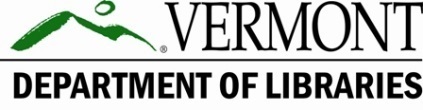 